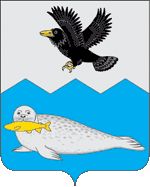 РОССИЙСКАЯ ФЕДЕРАЦИЯКАМЧАТСКИЙ КРАЙАДМИНИСТРАЦИЯОЛЮТОРСКОГО МУНИЦИПАЛЬНОГО РАЙОНАПОСТАНОВЛЕНИЕ№ 527                                                                                           «21»  декабря 2020 годаВ соответствии с Федеральным законом от 06.10.2003 № 131-ФЗ «Об общих принципах организации местного самоуправления в Российской Федерации», Законом Камчатского края от 23.09.2014 № 503 «О проведении оценки регулирующего воздействия проектов муниципальных нормативных правовых актов и экспертизы муниципальных нормативных правовых актов в Камчатском крае». ПОСТАНОВЛЯЮ:1. Внести в постановление администрации Олюторского муниципального района от 13.03.2018 № 42 «Об утверждении Порядка проведения оценки регулирующего воздействия проектов нормативных правовых актов администрации Олюторского муниципального района, затрагивающих вопросы осуществления предпринимательской и инвестиционной деятельности»  изменения путем дополнения разделом 5 и изложить в следующей редакции: «Раздел 5. Разрешения разногласий, возникающих по результатам проведения оценки регулирующего воздействия.	5.1. Разработчик проекта нормативного правового акта Олюторского муниципального района, в случае получения заключения об оценке регулирующего воздействия проекта акта, в котором содержатся выводы о наличии в нем положений, вводящих избыточные обязанности, запреты и ограничения для субъектов предпринимательской и инвестиционной деятельности или способствующих их введению, а также положений, способствующих возникновению необоснованных расходов субъектов предпринимательской и инвестиционной деятельности и бюджета Олюторского муниципального района (далее - отрицательное заключение об оценке), и несогласия с указанными выводами, вправе в течение 10 рабочих дней после получения отрицательного заключения об оценке представить в Администрацию Олюторского муниципального района (далее-уполномоченный орган) в письменном виде свои мотивированные возражения.5.2. Уполномоченный орган в течение 7 рабочих дней после получения возражений на отрицательное заключение об оценке (отдельные положения отрицательного заключения об оценке) рассматривает их и в письменной форме уведомляет разработчика проекта акта:- о согласии с возражениями на отрицательное заключение об оценке (отдельные положения отрицательного заключения об оценке);- о несогласии с возражениями на отрицательное заключение об оценке (отдельные положения отрицательного заключения об оценке).В случае несогласия с возражениями разработчика проекта акта на отрицательное заключение об оценке (отдельные положения отрицательного заключения об оценке) уполномоченный орган оформляет таблицу разногласий к проекту акта по форме согласно приложению к настоящему Порядку и направляет ее разработчику проекта акта.5.3. Разрешение разногласий, возникающих по результатам проведения оценки регулирующего воздействия проектов актов, в случае несогласия уполномоченного органа с представленными возражениями разработчика проекта акта и недостижения договоренности по представленным возражениям, осуществляется на совещании у главы Олюторского муниципального района  с участием заинтересованных лиц, где принимается окончательное решение. Разработчик проекта акта обеспечивает организацию указанного совещания в срок не позднее 15 рабочих дней после получения согласно пункту 5.2 настоящего Порядка уведомления о несогласии с возражениями на отрицательное заключение об оценке (отдельные положения отрицательного заключения об оценке).5.4. В целях организации совещания разработчик проекта акта уведомляет главу Олюторского муниципального района о наличии разногласий по результатам проведения оценки регулирующего воздействия проекта акта и о необходимости разрешения указанных разногласий с предложениями о привлечении к участию в совещании заинтересованных лиц с целью поиска оптимального регулирующего решения.5.5. Глава Олюторского муниципального района определяет время и место проведения совещания, а также утверждает список заинтересованных лиц, приглашаемых на совещание для разрешения разногласий, возникающих по результатам проведения оценки регулирующего воздействия проекта акта.5.6. Разработчик проекта акта извещает всех заинтересованных лиц по списку о дате, времени и месте проведения совещания не позднее чем за 5 рабочих дней до дня его проведения.5.7. Председательствует на совещании Глава Олюторского муниципального района.5.8. Принимаемые на совещании решения оформляются протоколом. Протокол составляется разработчиком проекта акта, обеспечивающим организацию совещания, не позднее 3 рабочих дней с даты проведения совещания. Протокол подписывается председательствующим на совещании лицом.5.9. Протокол направляется всем участникам совещания .5.10. Решение, принятое по результатам рассмотрения разногласий, является обязательным для разработчика проекта акта и уполномоченного органа, подготовившего заключение об оценке регулирующего воздействия проекта акта, подлежит исполнению в срок, указанный в протоколе».2. Настоящее постановление вступает в силу после его опубликования в газете «Олюторский вестник» и подлежит размещению на официальном сайте органа местного самоуправления Олюторского муниципального района.3. Контроль за исполнением настоящего постановления оставляю за собой. Глава Олюторского муниципального района                                                                        Р.В. Старых«О внесении изменений в постановление администрации Олюторского муниципального района от 13.03.2018 № 42 «Об утверждении Порядка проведения оценки регулирующего воздействия проектов нормативных правовых актов администрации Олюторского муниципального района, затрагивающих вопросы осуществления предпринимательской и инвестиционной деятельности» СОГЛАСОВАННО:СОГЛАСОВАННО:СОГЛАСОВАННО:Корупциогенных факторов не выявлено:Корупциогенных факторов не выявлено:Корупциогенных факторов не выявлено:Руководитель финансово-экономического управления администрации муниципального района_______________ММ.В. ИльченкоНачальник отдела по экономическому развитию и инвестициям в управлении 13.11.2020У.С. Стрекалова